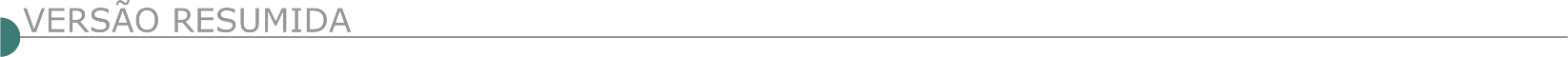 ESTADO DE MINAS GERAISCOMPANHIA DE HABITAÇÃO DO ESTADO DE MINAS GERAIS AVISO DE LICITAÇÃO - COHAB MINAS 011/2021A Companhia de Habitação do Estado de Minas Gerais - Cohab Minas informa que realizará a Licitação Eletrônica Cohab Minas 011/2021 para a construção de 23 unidades habitacionais no município de Wenceslau Braz/MG. Entrega de Proposta até às 10h do dia 17/05/2021. Edital disponível no site www.cohab.mg.gov.br ou www.compras.mg.gov.br. Informações: cpl@cohab.mg.gov.br. PREFEITURA MUNICIPAL DE ALTO CAPARAÓ AVISO DE ALTERAÇÃO A PREFEITURA DE ALTO CAPARAÓ/MG TORNA PÚBLICA A ALTERAÇÃO DA CLÁUSULA 7.2.3.1 DO EDITAL DO PROCESSO LICITATÓRIO Nº 0126/2021, CONCORRÊNCIA Nº 001/2021. Objeto: Contratação de empresa especializada para execução dos serviços de coleta, transporte rodoviário e destinação final dos resíduos sólidos domiciliares e urbanos gerados pelo município de Alto Caparaó/MG, que passa a ter a seguinte redação: Apresentação da LAO - Licença Ambiental de Operação, emitida pelo órgão de controle de meio ambiente do Estado(s) onde será(ao) executado o serviço, dentro do seu período de validade, comprovando que a proponente esteja licenciada para realizar atividade de: a) Coleta e transporte rodoviário de resíduos Classe II (Exceto para os estados da Federação que não emitem essa licença). O edital na íntegra está disponível no site www.altocaparao.mg.gov.br. Maiores informações no tel.: (32) 3747.2507/2562.PREFEITURA MUNICIPAL DE CONCEIÇÃO DO MATO DENTRO - AVISO DE RETIFICAÇÃO TOMADA DE PREÇO N° 001/2021 O Município de Conceição do Mato Dentro - MG torna público a retificação do Processo nº 034/2021 - Tomada de Preço n° 001/2021, tipo MENOR PREÇO GLOBAL; cujo objeto é a contratação de empresa especializada em engenharia para execução da construção do reservatório do Bairro Alto Córrego Pereira, no município de Conceição do Mato Dentro/MG, conforme especificações constantes no memorial descritivo, planilha orçamentária, cronograma físico financeiro e projetos, anexos ao Edital nº 034/2021, e passa a abertura para o dia 14 de abril de 2021 às 09h00min. Maiores informações pelo telefone (31) 3868-2398 - Edital Retificado disponível no site oficial do Município - www.cmd.mg.gov.br. PREFEITURA MUNICIPAL DE MONTE AZUL AVISOS DE LICITAÇÃO TOMADA DE PREÇOS Nº 1/2021 Torna Público o aviso de licitação, referente ao PROCESSO Nº 023/2021 - TOMADA DE PREÇO Nº 001/2021, objetivando a contratação de empresa especializada para conclusão da construção da Creche Pro infância tipo 02, sede desta municipalidade, com vista atender ao termo de Compromisso PAC 26131/2013. Credenciamento: 16/04/2021 às 08:30h. Abertura 16/04/2021 às 08:45h, cadastramento até às 13:00h do dia 13/04/2021. Interessados manter contato e-mail: licitacaomoa@gmail.com ou diretamente na sede do município, na Pça. Coronel Jonathas, nº 220, Centro, no horário de 07:00h às 13:00h.PREFEITURA MUNICIPAL DE MURIAÉ AVISOS DE LICITAÇÃO CONCORRÊNCIA PÚBLICA Nº 4/2021 Requisitante: Secretaria Municipal de Obras Públicas - Objeto: Construção da Praça Adevanir João de Andrade (bairro São Gotardo). O projeto contempla a implantação de área de parque infantil, instalação de piso e de mobiliários urbanos, academia popular e instalação de iluminação - Abertura da sessão de licitação marcada para o dia 30/04/2021 às 08:30 horas, na sala de reunião do Setor de Licitação, situado no Centro Administrativo "Pres. Tancredo Neves", Av. Maestro Sansão, 236/3º andar, Centro, Muriaé - MG - Edital disponível no site www.muriae.mg.gov.br e no Setor de Licitação - Informações através do telefone (32) 3696.3317PREFEITURA MUNICIPAL DE PARÁ DE MINAS AVISO DE LICITAÇÃO CONCORRÊNCIA Nº 2/2021 PRC Nº 0068/21 Objeto: Contratação de empresa para execução completa dos serviços públicos de limpeza urbana no município. O edital poderá ser obtido na íntegra na Diretoria de Compras e Contratos ou através do site http://transparencia.parademinas.mg.gov.br. Abertura: 03/05/2021 às 09:00 horas.PREFEITURA MUNICIPAL DE SÃO DOMINGOS DO PRATA AVISO DE LICITAÇÃO CONCORRÊNCIA Nº 1/2021 Esta Prefeitura torna público que se encontra aberto o edital de licitação, na modalidade concorrência nº 01/2021, sob o regime empreitada por preço global, objetivando a contratação de empresa para a execução da obra de construção de 1 (uma) Unidade de Educação Infantil (PROINFÂNCIA C), na Avenida Paulino Cícero, Bairro Dona Julieta, nesta cidade. Os envelopes deverão ser entregues e protocolados até as 9:00h do dia 10 de maio de 2021 na sala de Licitações da Prefeitura. A sessão para abertura dos envelopes será no dia 10 de maio de 2021, as 9:00h. Cópia do edital disponível no site www.saodomingosdoprata.mg.gov.br. Mais informações no tel. (31)38561385.ESTADO DE ALAGOASINSTITUTO FEDERAL DE EDUCAÇÃO, CIÊNCIA E TECNOLOGIA DE ALAGOA S AVISO DE LICITAÇÃO RDC ELETRÔNICO Nº 2/2021 - UASG 158147 Nº PROCESSO: 23041030512202071Objeto: Obra de reforma do refeitório e bancadas dos laboratórios do Campus Penedo - IFAL. Total de Itens Licitados: 1. Edital: 30/03/2021 das 08h00 às 12h00 e das 13h00 às 17h00. Endereço: Rua Dr. Odilon Vasconcelos, 103, Jatiúca - Maceió/AL ou https://www.gov.br/compras/edital/158147-99-00002-2021. Entrega das Propostas: a partir de 30/03/2021 às 08h00 no site www.gov.br/compras/pt-br/. Abertura das Propostas: 23/04/2021 às 10h00 no site www.gov.br/compras/pt-br/. Informações Gerais: .SECRETARIA DE ESTADO DA INFRAESTRUTURA - AVISO DE LICITAÇÃO RDC Nº 3/2021 REGIME DIFERENCIADO DE CONTRATAÇÕES PÚBLICAS - PROCESSO E: 02100.0000000023/2020 OBJETO: CONSTRUÇÃO DE 02(DOIS) CENTROS INTEGRADOS DE SEGURANÇA PÚBLICA, TIPO III, SENDO UM NO BAIRRO DO BENEDITO BENTES E OUTRO NO TRAPICHE DA BARRA, NO MUNICÍPIO DE MACEIÓ MODALIDADE :Regime Diferenciado de Contratações Públicas - RDC FORMA DE EXECUÇÃO DO RDC: ELETRÔNICO LO C A L : w w w . c o m p r a s g o v e r n a m e n t a i s . g o v . b r DATA DE REALIZAÇÃO: 27 de abril de 2021 - 09:00h (horário local) MODO DE DISPUTA: COMBINADO (ABERTO/FECHADO) CRITÉRIO DE JULGAMENTO: Menor Preço REGIME DE EXECUÇÃO: Empreitada por preço global DISPONIBILIDADE DE EDITAL E ANEXOS: nos sítios eletrônicos: www.comprasgovernamentais.gov.br e http://seinfra.al.gov.br/aviso-de-licitacao-rdc-003-2021. Informações adicionais através dos telefones: (82) 3315-3451 e (82)3315- 3780.ESTADO DO AMAZONASPREFEITURA MUNICIPAL DE MANACAPURU AVISO DE LICITAÇÃO CONCORRÊNCIA Nº 2/2021 A Comissão Permanente de Licitação/CPL da Prefeitura Municipal de Manacapuru/AM torna público aos interessados que realizará o seguinte procedimento licitatório: CONCORRÊNCIA Nº. 002/2021-CPL. OBJETO: Contratação de empresa de obras e serviços de engenharia para construção de muro de contenção de erosão fluvial e recuperação de Orla, no Município de Manacapuru-AM. ABERTURA: 29/04/2021, às 09h00min. LOCAL: Auditório da Comissão Permanente de Licitação - CPL, situado na Travessa Maria Valcacer Nogueira, 567 - Terra Preta. O Edital encontra-se a disposição dos interessados na CPL, a partir do dia 30/03/2021, situada a Travessa Maria Valcacer Nogueira, nº. 567, Terra Preta - Manacapuru/AM, mediante o pagamento de DAM no valor de R$ 150,00 (Cento Cinquenta Reais), no Setor de Tributação da Prefeitura Municipal de Manacapuru, no horário das 9h às 12h.PREFEITURA MUNICIPAL DE JUTAÍ AVISO DE LICITAÇÃO CONCORRÊNCIA PÚBLICA Nº 1/2021 O Município de Jutaí, por intermédio da Comissão Municipal de Licitação - CML, torna público que estará reunida na Sala de Reunião da CML, localizada na Rua Sete de Março, s/n˚, Centro, Jutaí/AM (sede da Prefeitura Municipal), para abertura dos envelopes do seguinte certame: CONCORRÊNCIA PÚBLICA Nº 001/2021, OBJETO: Contratação em regime de EMPREITADA POR MENOR PREÇO GLOBAL de empresa para Serviços de obras de engenharia para construção do MURO DE CONTENÇÃO, no Município de JUTAÍ/AM, nas qualidades e condições de execução descritas no EDITAL e seus ANEXOS. Data da abertura de envelopes: 07 de maio de 2021. Hora: 09:00; Informações: O edital bem como seus anexos poderão ser retirados na Prefeitura Municipal de Jutaí-Am, Sala da Comissão Municipal de Licitação - CML, localizada na Rua Sete de março, s/n˚, Centro, Jutaí/AM (sede da Prefeitura Municipal), nos horários das 08:00 as 12:00 e das 14:00 as 17;00 horas.ESTADO DA BAHIASECRETARIA DE INFRAESTRUTURA - COMPANHIA DE GÁS DA BAHIA – BAHIAGÁS -AVISO DE EDITAL - EDITAL DE LICITAÇÃO NO 0014/2021 IDENTIFICADOR Nº 865615 - Objeto: CONTRATAÇÃO DE EMPRESA ESPECIALIZADA PARA A EXECUÇÃO DE SERVIÇOS DE CONSTRUÇÃO E MONTAGEM DE REDES DE DISTRIBUIÇÃO DE GÁS NATURAL E ESTAÇÕES DE REGULAGEM DE PRESSÃO E MEDIÇÃO, NA REGIÃO METROPOLITANA DE SALVADOR, PELO PRAZO DE VIGÊNCIA DE 12 (DOZE) MESES, SOB O REGIME DE EMPREITADA POR PREÇO UNITÁRIO, CONFORME ESPECIFICAÇÕES DESTE EDITAL E SEUS ANEXOS. Data de abertura: Para recebimento das propostas: a partir de 07.04.2021; para abertura das propostas: a partir de 29.04.2021 às 14:00 horas. Aquisição: O Edital pode ser adquirido gratuitamente através do site www.licitacoes-e.com.br ou mediante pagamento de R$ 50,00 (cinquenta reais), na Avenida Professor Magalhães Neto, 1838, Edf. Civil Business. Pituba, Salvador, BA. CEP: 41.810-012, de 9 às 11 e de 14 às 17 horas. Recomendação: Providenciar, com antecedência, a chave de acesso e senha ao portal Licitacoes-e, junto ao Banco do Brasil, indispensáveis para registro de propostas e outras tratativas para este certame. SECRETARIA DE INFRAESTRUTURA HÍDRICA E SANEAMENTO - EMPRESA BAIANA DE ÁGUAS E SANEAMENTO S.A. –EMBASA - AVISO DA LICITAÇÃO Nº 043/21A Embasa torna público que realizará a LICITAÇÃO n.º 043/21, processada de acordo com as disposições da Lei nº 13.303/2016, Lei complementar 123/2006 e Regulamento Interno de Licitações e Contratos da EMBASA. Objeto: Implantação do Sistema de Abastecimento de Água de Mortugaba a partir do Rio Gavião. Disputa: 03/05/2021 às 14:00 horas. (Horário de Brasília-DF). Recursos Financeiros: Próprios. O Edital e seus anexos encontram-se disponíveis para download no site http://www.licitacoes-e.com.br/. (Licitação BB nº: 865120). O cadastro da proposta deverá ser feito no site http://www.licitacoes-e.com.br/, antes da abertura da sessão pública. Informações através do e-mail: mailto:plc.esclarecimentos@embasa.ba.gov.br ou por telefone: (71) 3372-4756/4764. Salvador, 06 de abril de 2021 - Carlos Luís Lessa e Silva - Presidente da Comissão.AVISO DA LICITAÇÃO Nº 044/21 A Embasa torna público que realizará a LICITAÇÃO n.º 044/21, processada de acordo com as disposições da Lei nº 13.303/2016, Lei complementar 123/2006 e Regulamento Interno de Licitações e Contratos da EMBASA. Objeto: READEQUAÇÃO DAS ESTRUTURAS FÍSICAS DO MÓDULO 06-TDO, EDIFICAÇÃO LOCALIZADA NO PARQUE DA BOLANDEIRA NA RUA DOM EUGÊNIO SALES, S/N, BOCA DO RIO - SALVADOR (BA). Disputa: 04/05/2021 às 14:00 horas. (Horário de Brasília-DF). Recursos Financeiros: Próprios. O Edital e seus anexos encontram-se disponíveis para download no site http://www.licitacoes-e.com.br/. (Licitação BB nº: 865117). O cadastro da proposta deverá ser feito no site http://www.licitacoes-e.com.br/, antes da abertura da sessão pública. Informações através do e-mail: mailto:plc.esclarecimentos@embasa.ba.gov.br ou por telefone: (71) 3372-4756/4764. Salvador, 06 de abril de 2021 - Carlos Luís Lessa e Silva - Presidente da Comissão.DNIT – SUPERINTENDÊNCIA REGIONAL NA BAHIA - AVISO DE LICITAÇÃO PREGÃO ELETRÔNICO Nº 63/2021 - UASG 393027 Nº PROCESSO: 50605002638202004Objeto: Serviços de Manutenção (Conservação/Recuperação) na Rodovia BR-101/BA. Total de Itens Licitados: 1. Edital: 31/03/2021 das 08h00 às 12h00 e das 13h00 às 17h00. Endereço: Rua Artur Azevedo Machado 1225 3º Andar, Edf. Civil Towers, Costa Azul - Salvador/BA ou https://www.gov.br/compras/edital/393027-5-00063-2021. Entrega das Propostas: a partir de 31/03/2021 às 08h00 no site www.gov.br/compras. Abertura das Propostas: 13/04/2021 às 15h00 no site www.gov.br/compras. Informações Gerais: Demais informações podem ser retiradas nos sites www.dnit.gov.br ou www.comprasnet.gov.br. PREFEITURA MUNICIPAL DE MORRO DO CHAPÉU AVISO DE LICITAÇÃO CONCORRÊNCIA PÚBLICA Nº 1/2021 A Prefeitura Municipal de Morro do Chapéu - BAHIA, CNPJ nº 13.717.517/0001- 48, torna público que irá realizar a licitação na modalidade CONCORRÊNCIA PÚBLICA Nº 001/2021, com o objeto a Prestação de Serviços de Limpeza Pública Urbana e Manejo de Resíduos Sólidos no Município de Morro do Chapéu abrangendo a Sede e Seus Distritos de: Cachoeira Domingos Lopes, Destoque, Duas Barras, Lagoa Nova, Povoado de Icó, Fedegosos, Rafael e Tareco, conforme o especificado neste Edital e seus anexos, cuja abertura da sessão pública será no dia 03 de maio de 2021, às 14:00 horas. O Edital e seus anexos, encontra-se disponível, gratuitamente, no site https://doem.org.br/ba/morrodochapeu/editais. Maiores esclarecimentos no e-mail: icitacao@morrodochapeu.ba.gov.br. ESTADO DO CEARÁ
PREFEITURA MUNICIPAL DE GUAIÚBA AVISO DE LICITAÇÃO CONCORRÊNCIA PÚBLICA Nº 2021.03.26.1 Abertura: 30 de abril de 2021, às 09h00min. Julgamento: Menor Preço Global. Objeto: contratação de empresa para execução dos serviços de coleta e transporte de resíduos sólidos urbanos, gerenciamento e operação do destino final e serviços complementares de varrição, podação, capinação e pintura de meio fio, no Município de Guaiúba/CE. Informações: Rua Pedro Augusto, Nº 53, Centro, Guaiúba/CE ou tel. (85)3376.1016.PREFEITURA MUNICIPAL DE JARDIM AVISO DE LICITAÇÃO CONCORRÊNCIA Nº 2021.03.29.1 Realizará a licitação cujo objeto é a contratação de serviços a serem especializados a serem prestados na manutenção dos Sistemas de Abastecimento de Água e Esgoto na Zona Rural e Urbana do Município de Jardim/CE, através do Serviço Autônomo de Água e Esgoto de Jardim - SAAEJ. Abertura: 30 de abril de 2021 às 09:00h. Maiores informações e entrega de editais, na sede da Comissão Permanente de Licitação, sito na Rua Leonel Alencar, nº 347 - Centro, Jardim/CE, no horário de 08:00 às 12:00 horas. Informações poderão ser obtidas ainda pelo telefone (88)3555-1772.REFEITURA MUNICIPAL DE PACOTI AVISO DE LICITAÇÃO CONCORRÊNCIA PÚBLICA Nº 2021.03.16.01/CP O Município de Pacoti por meio da Comissão Permanente de Licitação torna público que se encontra à disposição dos interessados, a Concorrência Pública Nº2021.03.16.01/CP, do tipo MENOR PREÇO cujo objeto é a Contratação de Empresa especializada para realizar serviços de Construção da Creche Pro infância Tipo 1 Padrão FNDE no Município de Pacoti/CE, de responsabilidade da Secretaria de Educação, Ciência, Tecnologia e Inovações, com data de abertura marcada para o dia 03 de maio de 2021, às 09:30hs, na Sede da Prefeitura Municipal de Pacoti, situado na Avenida Coronel José Cicero Sampaio, nº 663 - Centro - Pacoti - Ceará.PREFEITURA MUNICIPAL DE SANTANA DO CARIRI AVISO DE LICITAÇÃO CONCORRÊNCIA PÚBLICA Nº 29.03/2021.01-CP A Prefeitura Municipal de Santana do Cariri-CE torna público, que fará licitação, na modalidade Concorrência Pública, cujo objeto é a contratação de empresa para execução dos serviços de coleta e transporte de resíduos sólidos domiciliares e urbanos compreendendo ainda os serviços de varrição, capinação, poda de árvores e serviços de roço dos logradouros públicos do Município de Santana do Cariri-CE, tipo Menor Preço, com data de abertura para o dia 30 de abril de 2021, às 09:00 horas na sala da Comissão de Licitação, situada na Rua Dr. Plácido Cidade Nuvens, 387, Centro. Os interessados poderão obter informações detalhadas no setor da Comissão de Licitação, em dias de expediente normal.ESTADO DE MATO GROSSOPREFEITURA MUNICIPAL DE PRIMAVERA DO LESTE AVISO DE LICITAÇÃO RDC PRESENCIAL Nº 1/2021 PROCESSO: 0040/2021 RDC PRESENCIAL N. 001/2021 MODO DE DISPUTA: ABERTO VALOR ESTIMADO: R$4.684.441,68 CRITÉRIO DE JULGAMENTO: MENOR PREÇO REGIME DE EXECUÇÃO: CONTRATAÇÃO INTEGRADA LOTE: ÚNICO Objeto: O OBJETO DA PRESENTE LICITAÇÃO É CONTRATAÇÃO INTEGRADA DE EMPRESA ESPECIALIZADA PARA ELABORAÇÃO DOS PROJETOS BÁSICO E EXECUTIVO DE ENGENHARIA E EXECUÇÃO DA OBRA DE CONSTRUÇÃO DE UM VIADUTO EM CONCRETO PRÉ-MOLDADO PROTENDIDO NA BR-070, ENTR RUA PIRACICABA, ENTR RUA RAFAEL BORGHETTI, COM EXTENSÃO DE 14,40M E LARGURA DE 13,05M, EM PRIMAVERA DO LESTE - MT, INCLUINDO A ELABORAÇÃO DOS PROJETOS BÁSICO E EXECUTIVO DE ENGENHARIA E EXECUÇÃO DE OBRAS CONFORME EDITAL, MEMORIAL DESCRITIVO E SEUS ANEXOS. Data: 23/04/2021 Horário: 07:30 (horário local) PRAZO DE EXECUÇÃO: 150 DIAS VALOR ESTIMADO: R$ 4.684.441,68 Local: Será realizada em sessão pública, no Auditório de Licitações localizada na Prefeitura Municipal de Primavera do Leste - situado na Rua Maringá, nº 444 - Bairro: Centro - Município de Primavera do Leste/MT. Endereço para retirada do EDITAL: O Edital completo poderá ser retirado no site da Prefeitura Municipal de Primavera do Leste por meio do endereço eletrônico: http://www.primaveradoleste.mt.gov.br, na aba "EMPRESA", suba-a "Editais e Licitações". Informações: Através do Setor de Licitações - Telefone: (66) 3498-3333 Ramal 215. Atendimento: 07h00min ás 13h00min. E-mail: licita3@pva.mt.gov.brSUPERINTENDÊNCIA REGIONAL NO PARÁ AVISO DE REABERTURA DE PRAZO PREGÃO Nº 68/2021 Comunicamos a reabertura de prazo da licitação supracitada, processo Nº 50602002938202013, publicada no D.O.U de 18/03/2021. Objeto: Pregão Eletrônico - Serviços de Manutenção (Conservação / Recuperação) rodoviária referente ao Plano Anual de Trabalho e Orçamento P.A.T.O, Rodovia: BR-155/PA, Trecho: Entr. BR-158 (Redenção) Entr. BR-222 (Marabá), Subtrecho: Entr. BR-158 (Redenção) Entr. PA-279 (Xinguara), Segmento: km 0,00 km 110,30, Lote único e com Extensão: 110,30km. Novo Edital: 30/03/2021 das 08h00 às 12h00 e de13h00 às 17h55. Endereço: Rodovia Br 316 Km Zero, S/n - Castanheira BELEM – PA Entrega das Propostas: a partir de 30/03/2021 às 08h00 no site www.comprasnet.gov.br.  Abertura das Propostas: 12/04/2021, às 09h00 no site www.comprasnet.gov.br. ESTADO DO PARANÁPREFEITURA MUNICIPAL DE PRUDENTÓPOLIS AVISO DE LICITAÇÃO CONCORRÊNCIA PÚBLICA Nº 2/2021Objeto: Contratação de empresa especializada para a prestação de serviços de obras e engenharia, em regime de empreitada por preço global, regime de execução imediata, incluindo o fornecimento de mão de obra, materiais e equipamentos, consistente na Execução de Serviços de Pavimentação Asfáltica em Concreto Betuminoso Usinado a Quente (C.B.U.Q.), na Rua João Szatkowski Sobrinho, entre a Rua Cândido de Abreu e Rua Nossa Senhora das Graças, no Município de Prudentópolis. VALOR: R$ 1.170.947,65 (Um milhão, cento e setenta mil, novecentos e quarenta e sete reais e sessenta e cinco centavos). Data: 29 de abril de 2021, às 08h30m. Informações: O edital poderá ser obtido no site www.prudentopolis.pr.gov.br e demais informações junto ao Depto de Licitações, localizado na Rua Rui Barbosa, 801, Centro, fone (42) 3446-8007, de segunda e sexta-feira das 08h00 às 11h00 e das 13h00 às 17h00.SERVIÇO SOCIAL DO COMÉRCIO - SESC AVISO DE LICITAÇÃO CONCORRÊNCIA Nº 22/2021 OBJETO: Contratação de Empresa(s) Especializada(s) para Realização de Serviços de Adequação, Reforma e Construção nas Unidades do Sesc Paraná. ABERTURA DA SES S ÃO PÚBLICA: 14 de abril de 2021 (Rua Visconde do Rio Branco, nº 931, Mercês, Curitiba, Paraná). HORÁRIO: às 14h00 (Horário de Brasília). O Instrumento Convocatório e seus Anexos estão à disposição das empresas interessadas no site do SESC PARANÁ www.sescpr.com.br/sescparana/licitacoes/. PREFEITURA MUNICIPAL DE CASCAVEL AVISO DE LICITAÇÃO CONCORRENCIA Nº 5/2021 Tipo: Menor Preço. Objeto: Construção do Centro Municipal de Educação Infantil Professor Bertolino Tenfen (CMEI Siena). Valor Máximo: R$ 4.612.044,81. Abertura: 03/05/2021 às 14h00min. Acesso ao Edital no Portal do Cidadão do Município de Cascavel: https://cascavel.atende.net (licitações). Informações: (45) 3321-2300.ESTADO DE PERNAMBUCOPREFEITURA MUNICIPAL DE CAMARAGIBE AVISO DE LICITAÇÃO CONCORRÊNCIA PÚBLICA Nº 1/2021 Processo Nº: 020/2021. A Comissão Permanente de Licitação, instituído pela Portaria nº 02/2021, no uso de suas atribuições legais, torna público para conhecimento dos interessados, abertura de Licitação. PL020/2021.CCP01/2021.CPL. Serviços de Engenharia. Visando a CONTRATAÇÃO DE EMPRESA ESPECIALIZADA NA ÁREA DE ENGENHARIA PARA A EXECUÇÃO DOS SERVIÇOS DE MANUTENÇÃO/CONSERVAÇÃO DA INFRAESTRUTURA VIÁRIA NO MUNICÍPIO DE CAMARAGIBE, conforme Projeto Básico/Plano de Trabalho e anexos deste Edital. Valor Estimado: R$ 3.818.191,85 (três milhões, oitocentos e dezoito mil, cento e noventa e um reais e oitenta e cinco centavos). Local e Data da Sessão de Abertura: em 03/05/2021 às 10h. Em razão da reconhecida pandemia da COVID-19 e em atendimento às recomendações dos profissionais da saúde e Decreto Municipal nº23/2020, as sessões presenciais deste certame ocorrerão por videoconferência, realizadas através do software Google Meet, e transmitida em tempo real via Youtube pelo canal oficial da Prefeitura, na Sala de Reuniões da Comissão Permanente de Licitações, situada à Avenida Dr. Belmino Correia nº 3038, 1º andar - TIMBI - CAMARAGIBE/PE - CEP: 54768-000. Cada licitante interessado em participar da sessão pública deverá solicitar o link da reunião, enviando seus dados ao e-mail da CPL (cpl@camaragibe.pe.gov.br), que enviará o respectivo link de acesso aos interessados com antecedência mínima de 1 (uma) hora da abertura da sessão pública. Informações Gerais: O Edital poderá ser adquirido no site da prefeitura http://transparencia.camaragibe.pe.gov.br/app/pe/camaragibe/1/licitacoes, ou através de solicitação por e-mail: cpl@camaragibe.pe.gov.br, ou pelo Fone: (081) 2129-9532, ou no endereço da Sessão Pública, no horário das 08:00 as 13:00 horas dos dias úteis.PREFEITURA MUNICIPAL DE PAUDALHO FUNDO MUNICIPAL DE EDUCAÇÃO DE PAUDALHO/PE AVISO DE LICITAÇÃO - UASG: 927855 PROCESSO LICITATÓRIO Nº 013/2021-FME. RDC ELETRÔNICO Nº 002/2021Objeto: CONTRATAÇÃO DE EMPRESA DE ENGENHARIA PARA EXECUÇÃO DE REFORMA E AMPLIAÇÃO DA ESCOLA MUNICIPAL MARIA DE FÁTIMA NO MUNICÍPIO DE PAUDALHO-PE. Valor Máximo Aceitável: R$ 1.017.082,83. Início do Acolhimento das Propostas: 31/03/2021, através do Sistema Comprasnet - SIASG. Abertura das Propostas: 23/04/2021, 09:00h. O Edital na íntegra poderá ser retirado através no Sistema COMPRASNET do Portal de Compras Governamentais, www.comprasgovernamentais.gov.br e também no site Oficial do Município: www.paudalho.pe.gov.br ou na Prefeitura Municipal, na Sala da CPL, sito a Av. Raul Bandeira, 21, Centro, Paudalho-PE.ESTADO DO PIAUÍSECRETARIA ESTADUAL DE TRANSPORTES DEPARTAMENTO DE ESTRADAS DE RODAGEM DO PIAUÍ AVISO DE LICITAÇÃO CONCORRÊNCIA Nº 8/2021 O DEPARTAMENTO DE ESTRADAS DE RODAGEM DO PIAUÍ - DER/PI, através da Comissão Especial de Licitação, torna público que, às 10:00 (dez) horas do dia 30 (trinta) de abril de 2021, na sala de licitação do edifício sede do DER/PI, procederá, na forma das disposições contidas na Lei nº 8666/93 e suas alterações, a abertura da licitação para a Execução dos Serviços de Restauração com TSD - Tratamento Superficial Duplo com Banho Diluído e Micro Revestimento a Frio com Emulsão Modificada por polímero, na Rodovia PI211, trechos: Entr. BR-343 / Joaquim Pires, com 64,30 Km de extensão. O Valor Estimado da Obra / Serviços é de: R$ 15.915.552,68 (Quinze milhões, novecentos e quinze mil, quinhentos e vinte e dois reais e sessenta e oito centavos). As empresas interessadas poderão obter o Edital e demais elementos e informações, bem como consultar os documentos da licitação junto à Comissão Especial de Licitação do Departamento de Estradas de Rodagem do Piauí - DER/PI, no 2º andar do Edifício Sede, situado na Av. Frei Serafim, no 2492, Centro, em Teresina, Piauí, telefones: (86) 3216-8084 e fax: (86) 3221-1409, durante o horário de expediente do Órgão (7:30 às 13:30 horas) e no site do TCE/PI. No ato de obtenção dos documentos acima referidos, os interessados deverão apresentar o comprovante de depósito no valor de R$ R$ 50,00 (cinquenta reais), junto ao Banco do Brasil S/A, em favor do DER/PI, agência nº 3791-5, conta corrente nº 7336-9, para custeio exclusivo da reprodução gráfica do edital e aquisição do CD do Projeto de Engenharia e Especificações Técnicas, coleta de dados da empresa interessada em participar do certame e comunicação dos esclarecimentos referente as questões atinentes a licitação. Não serão aceitos comprovantes de depósitos bancários realizados através de envelopes de autoatendimento, bem como os depósitos com data anterior à publicação do Edital.ESTADO DE RORAIMAGOVERNO DO ESTADO DE RORAIMA - SECRETARIA DE ESTADO DA INFRAESTRUTURA AVISO DE LICITAÇÃO CONCORRÊNCIA Nº 5/2021 PROCESSO Nº 19105.012061/2020.21 CONCORRÊNCIA - EDITAL N.º 005/2021TIPO MENOR PREÇO, que tem por objeto: CONTRATAÇÃO DE EMPRESA ESPECIALIZADA PARA A CONSTRUÇÃO DA 1ª ETAPA DO INSTITUTO DE CRIMINALÍSTICA NO ESTADO DE RORAIMA, NO MUNICÍPIO DE BOA VISTARR. LOCAL E DATA DE ABERTURA: Sala de reuniões da Secretaria de Estado da Infraestrutura/SEINF, sito a Avenida Getúlio Vargas, 3.941, Canarinho, em Boa Vista - RR, no dia 27 de abril de 2021 às 09h30m (horário local). Os interessados poderão adquirir os anexos deste edital, excepcionalmente no site http://www.seinf.rr.gov.br/, em razão da pandemia do Covid-19, obedecendo o disposto no Art. 4º do Decreto Nº 29.853-E, de 1º de fevereiro de 2021, estando, o referido Edital e anexos, disponíveis para download no link: http://seinf.rr.gov.br/index.php/downloads/category/4-editais ESTADO DO RIO GRANDE DO SULPREFEITURA MUNICIPAL DE SÃO BORJA - AVISO DE ALTERAÇÃO CONCORRÊNCIA PÚBLICA N° 1/2021/CP/SMPOP/DCL Retificação e Prorrogação nº 5 Concorrência Pública n° 01/2021/CP/SMPOP/DCL - Tipo Menor Preço Global. Objeto: Contratação de empresa especializada para elaboração do projeto executivo e execução das obras de reforço e recuperação da pista de pouso e decolagem (PPD 07/25 e TAXIWAY "A" DO AEROPORTO REGIONAL DE SÃO BORJA /RS - JOÃO MANOEL (SSSB), em conformidade com o que dispõe o Termo de Compromisso nº 004/2018/FNAC. Entrega dos envelopes 01 e 02, da proposta e da documentação de habilitação encerrar-se-á às 08h30min do dia 29/04/2021. A abertura dos envelopes iniciará as 09h do dia 29/04/2021. Informações, e cópia do Edital serão obtidas no e-mail licita@saoborja.rs.gov.br e licitacoes.saoborja@gmail.com, no site: www.saoborja.rs.gov.br, ou pelo fone 55 3431- 9428.PREFEITURA MUNICIPAL DE HUMAITÁ AVISO DE LICITAÇÃO CONCORRÊNCIA Nº 1/2021 OBJETO: CONTRATAÇÃO DE EMPRESA PARA EXECUÇÃO EM REGIME DE E M P R E I T A DA GLOBAL, construção de uma CRECHE, PROJETO PROINFÂNCIA TIPO II, no município de Humaitá/RS. ABERTURA: 30/04/2021, às 09 HORAS, na Sala de Licitações da Prefeitura Municipal, situada na Av. João Pessoa, n° 414. INFORMAÇÕES E CÓPIAS DOS EDITAIS: Na sede da Prefeitura, no endereço AV. João Pessoa - 414, Centro, no horário expediente (8h às 11h30min e das 13h30min às 17h) ou pelo telefone (55) 3525-1166 e no site do município www.humaita.rs.gov.br. PREFEITURA MUNICIPAL DE VERANÓPOLIS AVISO DE LICITAÇAO CONCORRÊNCIA Nº 2/2021 Concorrência nº 002/2021. Contratação de empresa, incluindo-se material e mão de obra, para terraplanagem e pavimentação das Ruas Roma, Luiz Siviero e Vitório José Zanini, através do Contrato de Financiamento nº 0512.536-12/2020, celebrado entre a União Federal, por intermédio do Programa Pró-Transporte Operações com Estados, Municípios e Distrito Federal, representado pela Caixa Econômica Federal e o Município de Veranópolis. Abertura dia 30/04/2021 às 14h, na Câmara Municipal de Vereadores. Informações Fone (54) 3441 4534 ou Site www.veranopolis.rs.gov.br. ESTADO DO RIO DE JANEIROSERVIÇO NACIONAL DE APRENDIZAGEM COMERCIAL ADMINISTRAÇÃO NACIONAL AVISO DE LICITAÇÃO CONCORRÊNCIA Nº 2/2021 Objeto: Reforma e revitalização do canal periférico do Condomínio Sesc-Senac. Início da Sessão: dia 23.04.2021, às 15h, na Sede do Senac, situada na Av. Ayrton Senna, 5.555 - Jacarepaguá - Rio de Janeiro - RJ - CEP 22775-004. Todos os documentos estarão disponíveis no site https://transparencia.senac.br/#/dn/licitacoes ou poderão ser retirados na Sede do Senac.ESTADO DE SANTA CATARINAPREFEITURA MUNICIPAL DE CRICIÚMA SEC. GERAL - AVISO DE LICITAÇÃO CONCORRÊNCIA Nº 117/PMC/2021 (Processo Administrativo nº. 604835) OBJETO: Contratação de empresa do ramo pertinente para execução dos serviços necessários à realização das obras de terraplenagem, pavimentação com revestimento em concreto asfáltico usinado à quente - CAUQ e sinalização viária horizontal e vertical na RODOVIA JOÃO CIRIMBELLI, localizada no bairro Morro Estevão - município de Criciúma-SC. (CONVÊNIO: Contrato de Financiamento nº 21/10091-8 - BANCO DO BRASIL). DATA DE ENTREGA: até 05 de maio de 2021 às 13h45min DATA DE ABERTURA: dia 05 de maio de 2021 às 14h00LOCAL: sala de Licitações da Diretoria de Logística, localizada no pavimento superior do edifício sede da municipalidade - Paço Municipal Marcos Rovaris, sito na rua Domênico Sônego, 542 - Criciúma-SC. EDITAL: completo e demais esclarecimentos poderão ser obtidos de segunda-feira a sexta-feira na Diretoria de Logística do Município de Criciúma, no horário das 08h00 às 17h00, pelo fone (0**48) 3431.0318 ou pelo endereço eletrônico editais@criciuma.sc.gov.br ou pelo site www.criciuma.sc.gov.br. ESTADO DE SÃO PAULOFUNDAÇÃO BUTANTAN CNPJ: 61.189.445/0001-56 COMUNICA: ABERTURA DE SELEÇÃO DE FORNECEDORES EDITAL 004/2021, MODALIDADE: ATO CONVOCATÓRIO – PRESENCIALTipo: Menor Preço. OBJETO DA SELEÇÃO: Contratação de empresa especializada para execução de obra do novo edifício - LEEV - Laboratório de Ecologia e Evolução. DATA: 25/05/2021, HORA: 10h30min, LOCAL: Centro Administrativo (Avenida da Universidade, 210 - Cidade Universitária - Butantã - São Paulo/SP). O Edital está disponível no site: http://www.fundacaobutantan.org.br. PREFEITURA MUNICIPAL DE CAMPINAS - AVISO DE LICITAÇÃO CONCORRÊNCIA Nº 2/2021 PROCESSO ADMINISTRATIVO Nº PMC.2020.00038417-42-Interessado: Secretaria Municipal de Serviços Públicos -Objeto: Execução de serviços de engenharia e arquitetura para projeto executivo de conservação, recuperação e acessibilidade do conjunto arquitetônico da Fazenda Mato Dentro (casa sede, casa anexa, tulha, capela e remanescentes arquitetônicos), localizado no Parque Ecológico Monsenhor Emílio José Salim, na cidade de Campinas/SP. -Entrega dos envelopes: até 30/04/21 às 10h.Sessão Pública de abertura:30/04/21 às 10h.Disponibilidade do Edital: a partir de 29/03/21, no portal eletrônico licitacoes.campinas.sp.gov.br. Esclarecimentos adicionais pelos telefones (19) 2116-0678, 2116-8518 e 2116-8401.PREFEITURA MUNICIPAL DE MARÍLIA - AVISO DE LICITAÇÃO CONCORRÊNCIA PÚBLICA Nº 4/2021 ÓRGÃO: Prefeitura Municipal de Marília. MODALIDADE: CONCORRÊNCIA PÚBLICA. OBJETO: Contratação de empresa especializada em fornecimento de material e mão de obra para Pavimentação de um Trecho da Estrada MAR 050 "Estrada do Pombo" - trecho compreendido entre a Avenida DR. Adib Haber e a travessia do córrego São Francisco - Marília - SP. ENCERRAMENTO: Dia 29/04/2021 às 09:30 horas. ABERTURA: Dia 29/04/2021 às 09:40 horas. O edital completo, bem como as demais informações poderão ser obtidas no site: www.marilia.sp.gov.br/licitacao, e-mail: licitacao3@marilia.sp.gov.br.PREFEITURA MUNICIPAL DE MOGI MIRIM AVISO DE LICITAÇÃO CONCORRÊNCIA N° 2/2021 OBJETO: Contratação de empresa especializada para execução da adequação de prédio para implantação de terminal de integração urbana, localizado na Avenida Professor Adib Chaib do município de Mogi Mirim/SP, conforme contrato FINISA 0533533-22. DATA LIMITE PARA RECEBIMENTO DOS ENVELOPES: 29 de abril de 2021 até 09h55, com abertura às 10 horas. O edital estará disponível aos interessados, através do site: www.mogimirim.sp.gov.br. Demais esclarecimentos poderão ser obtidos junto a Secretaria de Suprimentos e Qualidade, das 8h às 17h, no endereço acima citado ou pelos telefones: (19) 3814.1060/3814.1046/3814.1049 ou via e-mail larissa.vicente@mogimirim.sp.gov.br. ESTADO DO TOCANTINSSECRETARIA DA INFRAESTRUTURA - AVISO DE LICITAÇÃO EDITAL NCB Nº 1/2021 Data: 25 de Março de 2021 Acordo de Empréstimo n.º:LN 8185-0BR 1.O Governo do Estado do Tocantins assinou um acordo de empréstimo com o Banco Internacional para a Reconstrução e o Desenvolvimento (doravante denominado "Banco"), em diversas moedas, no montante de US$300milhões para o financiamento do Projeto de Desenvolvimento Regional Integrado e Sustentável - PDRIS, e pretende aplicar parte dos recursos em pagamentos decorrentes do contrato de execução de obras de restauração nos seguintes trechos: Lote 1- Rodovia TO-070- Brejinho de Nazaré / Aliança do TO, com extensão de 58,73 km e Lote 2 - TO-255 - Monte do Carmo / Ponte Alta do TO, com extensão de 90,0 km. A licitação está aberta a todos os Concorrentes oriundos de países elegíveis do Banco. 2. A Agência Tocantinense de Transportes e Obras - AGETO, doravante denominada Contratante convida os interessados a se habilitarem e apresentarem propostas para execução de: Lote 1 - Execução de obras de restauração da Rodovia TO-070, trecho Brejinho de Nazaré / Aliança do Tocantins com extensão aproximada de 59 km e Lote 2 Execução de obras de restauração da Rodovia TO-255, trecho Ponte Alta do Tocantins / Monte do Carmo com extensão aproximada de 90 km; serviços de terraplenagem, revestimento primário, sinalização, obras complementares e execução das medidas de controle ambiental e social contidas nas ETAS . 3.O Edital e cópias adicionais poderão ser adquiridos na Comissão de Licitação da Superintendência de Licitação de Obras e Serviços Públicos da Secretaria da Infraestrutura, Cidades e Habitação, situado na Rodovia TO-010, km 01, lote 11, Setor Leste de Palmas, CEP: 77.001-970, e-mail: cpl@seinf.to.gov.br. Telefone (63) 3218-7194, fax (63)3218-1635, Palmas-TO, por meio de solicitação por escrito, ou através do site: www.seinf.to.gov.br (Licitações - Editais). Os interessados poderão obter maiores informações no mesmo endereço. 4.As propostas deverão ser entregues na Comissão de Licitação da Superintendência de Licitação de Obras e Serviços Públicos da Secretaria de Estado da Infraestrutura, Cidades e Habitação, situado na Rodovia TO-010, km 01, lote 11, setor Leste de Palmas, CEP: 77.001-970, até às 10h00min do dia 25 de Junho de 2021, data do encerramento da apresentação de propostas acompanhadas de Garantias de Proposta no valor de R$ 600.000,00, para o Lote 01 e R$ 750.000,00, para o Lote 02 e serão abertas às 10h00min, do mesmo dia, na presença dos interessados que desejarem assistir à cerimônia de abertura. 5.O Concorrente poderá apresentar proposta individualmente ou como participante de um Consórcio.AVISO DE LICITAÇÃO EDITAL NCB Nº 2/2021 DATA: 25 DE MARÇO DE 2021 Acordo de Empréstimo n.º:LN 8185-0BR 1.O Governo do Estado do Tocantins assinou um acordo de empréstimo com o Banco Internacional para a Reconstrução e o Desenvolvimento (doravante denominado "Banco"), em diversas moedas, no montante de US$300milhões para o financiamento do Projeto de Desenvolvimento Regional Integrado e Sustentável - PDRIS, e pretende aplicar parte dos recursos em pagamentos decorrentes de contrato para execução de 4 (quatro) projetos de recuperação de áreas degradadas por voçorocas oriundas da implantação e/ou operação de rodovias estaduais, bem como para execução das correspondentes Especificações Técnicas Ambientais e Sociais (ETAS). A licitação está aberta a todos os Concorrentes oriundos de países elegíveis do Banco 2. A Agência Tocantinense de Transportes e Obras - AGETO, doravante denominada Contratante convida os interessados a se habilitarem e apresentarem propostas para execução de 4 (quatro) Projetos de Recuperação de Áreas Degradadas (PRAD) e de suas correspondentes Especificações Técnicas Ambientais e Sociais (ETAS), documentos esses em anexo. 3.O Edital e cópias adicionais poderão ser adquiridos na Comissão de Licitação da Superintendência de Licitação de Obras e Serviços Públicos da Secretaria da Infraestrutura, Cidades e Habitação, situado na Rodovia TO-010, km 01, lote 11, Setor Leste de Palmas, CEP: 77.001-970, e-mail: cpl@seinf.to.gov.br. Telefone 0XX (63) 3218-7194, fax 0XX (63)3218-1635, Palmas-TO, por meio de solicitação por escrito, ou através do site: www.seinf.to.gov.br (Licitações - Editais). Os interessados poderão obter maiores informações no mesmo endereço. 4.As propostas deverão ser entregues na Comissão de Licitação da Superintendência de Licitação de Obras e Serviços Públicos da Secretaria de Estado da Infraestrutura, Cidades e Habitação, situado na Rodovia TO-010, km 01, lote 11, setor Leste de Palmas, CEP: 77.001-970, até às 10h00min do dia 24 de Junho de 2021, data do encerramento da apresentação de propostas acompanhadas de Garantias de Propostas nos valores de R$ 70.000,00 para o lote 1, R$ 71.000,00 para o lote 2 e de R$ 17.500,00 para o lote 3 e serão abertas às 10h00min, do mesmo dia, na presença dos interessados que desejarem assistir à cerimônia de abertura. 5. O Concorrente poderá apresentar proposta individualmente ou como participante de um Consórcio.